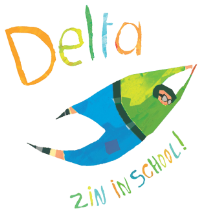 Deze opdracht bestaat uit 2 delen: een schriftelijk en een mondeling gedeelte. Het schriftelijke gedeelte is de boekbespreking. Het mondelinge gedeelte noemen we de boekpromotie. Over onderstaande dingen moet je iets vertellen in je boekbespreking. Zet ze op papier en maak er een mooi afgewerkt geheel van. Je vindt een sjabloon op www.bs-delta.be/links/download .Mail je werk naar je leerkracht of bied het aan op USB-stick.  Bewaar zelf ook een kopie van je werk.BoekbesprekingDe titel van het boek en de naam van de auteurVertel minstens 5 dingen over je auteur. Indien je een foto hebt van je auteur kleef je hem op deze pagina.Vertel de korte inhoud van je verhaal. Schrijf de grote lijnen van het verhaal, de belangrijkste elementen uit je boek, bondig neer, zonder het einde te verklappen. Je tracht de lezer nieuwsgierig te maken.Som op wie de personages uit je verhaal zijn en vertel kort hoe ze zijn. Vertel ook wie het belangrijkste personage uit je boek is. Voeg van hem/haar een prent toe.Beschrijf een kort fragment in het boek je het aangrijpendst, spannendst, grappigst, … vond.  Schrijf er ook bij waarom je dit fragment kiestHoe en waarom heb je dit boek gekozen? Welke verwachtingen had je voor het lezen?Wat vond je van het boek? Leg uit. Voldeed het boek aan je verwachtingen na het lezen? Waarom wel/niet?Maak promotie voor je boek. Schrijf een aantal aanraders voor je boek.Omschrijf een opdracht of stel 3 vragen op voor je publiek na het voorlezen van je fragment.BoekpromotieMaak een affiche  (A4) om je boek te promoten
Kies een fragment uit het boek dat je gaat voorlezen.  Het voorlezen mag maximum 5 à 10 minuten duren.Leid het fragment in. Wat gebeurde er vooraf? Vertel kort.Geef je publiek een opdracht of stel 3 vragen. Vraag je publiek of ze zin hebben om dit boek te lezen.Sluit af en bedank je publiek.EvaluatieJe leerkracht houdt bij de evaluatie rekening met een aantal aandachtspunten, zowel bij de boekbespreking als bij de boekpromotie.  Deze aandachtspunten zijn:BoekbesprekingInhoud: Wat heb je geschreven? Zit er structuur in je verhaal? Is het logisch opgebouwd?Vorm (zin en woord): Hoe heb je geschreven? Zijn je zinnen juist gevormd? Heb je zonder fouten geschreven?  BoekpromotieUitspraak en intonatie. Spreek je duidelijk? Kan je vertellen?contact met publiek: Kan je het publiek boeien? Maak je oogcontact? VragenHeb je vragen? Heb je hulp nodig? Kan je een tip gebruiken? Aarzel niet en spreek je leerkracht aan!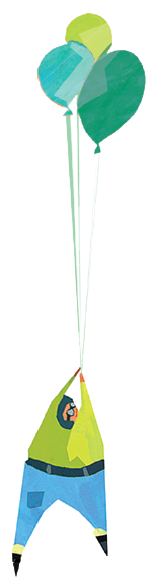 